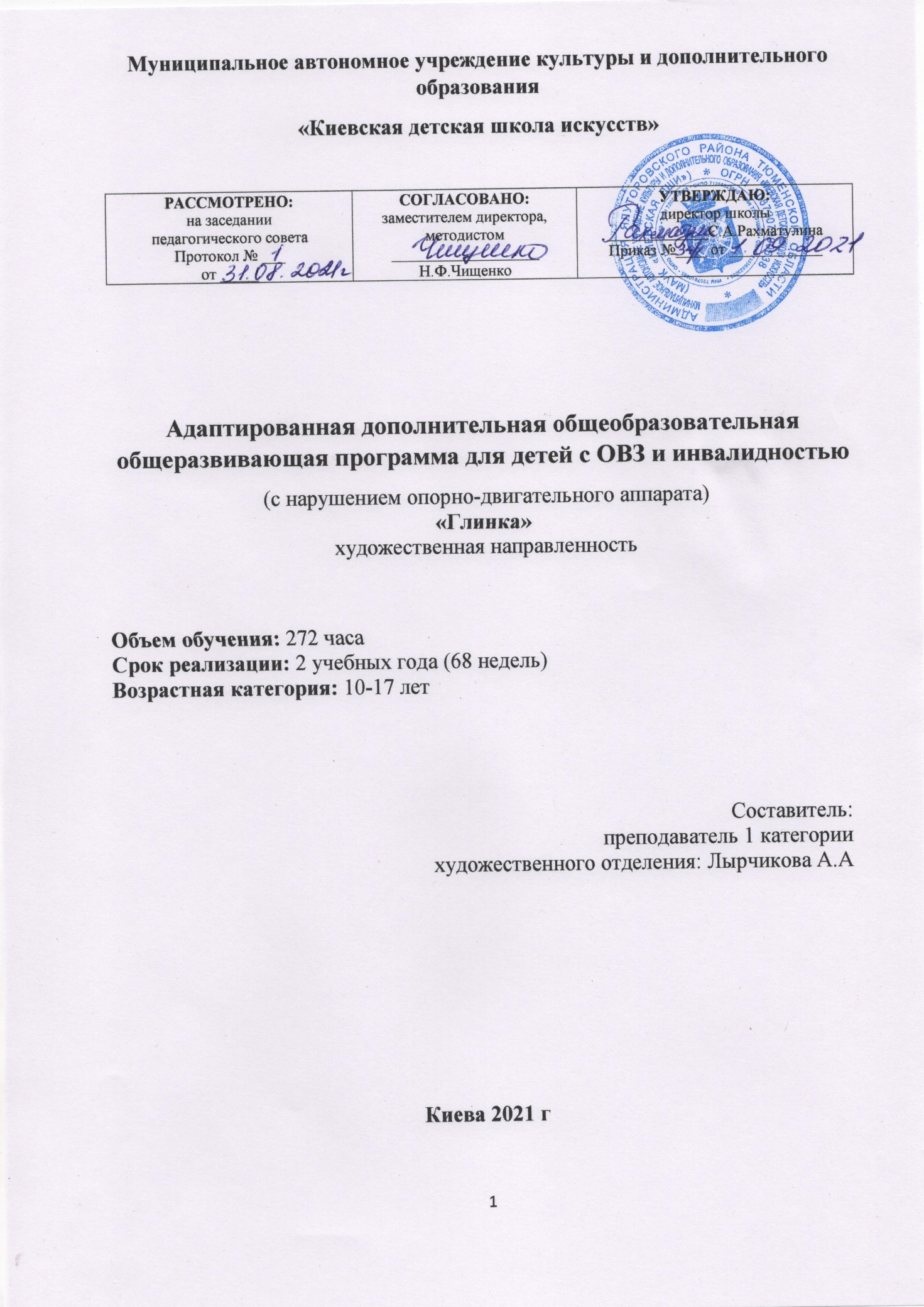 Пояснительная запискаАдаптированная дополнительная общеобразовательная общеразвивающая программа для детей с ОВЗ и инвалидностью (с нарушением опорно-двигательного аппарата) «Глинка» (далее- АДООП «Глинка») разработана для обеспечения социальной адаптации нормотипичных детей, а также социокультурной реабилитации детей с ограниченными возможностями здоровья и инвалидностью, связанными с заболеваниями опорно-двигательного аппарата (НОДА), посредством приобщения к декоративно-прикладному творчеству.В современном мире керамика остается одним из самых выразительных видов декоративно-прикладного искусства и представляет собой очень действенный инструмент для гармоничного развития личности. Занятия художественной керамикой имеют особое значение для эстетического, эмоционального, нравственного и умственного развития детей. Очень важно заинтересовать детей историей своего народа, привить интерес к традиционной культуре, в том числе и к народному творчеству и прикладными ремёслами. Обращение к искусству является одной из содержательных форм психической активности детей, которое рассматривается как универсальное средство развития индивидуальности, обеспечивающее устойчивую адаптацию к новым условиям жизни, как необходимый резерв сил для преодоления стрессовых ситуаций и активного творческого отношения к действительности.Искусство изготовления различных изделий из глины издавна занимало одно из ведущих мест в декоративно-прикладном творчестве народов мира. Чтобы успешно и качественно обрабатывать глину, нужно не только обладать художественным вкусом и фантазией, но также знаниями и умениями по разнообразным способам формирования изделий из нее, окраске, глазуровке, сушке. Лепка дает удивительную возможность моделировать мир и свое представление о нем в пространственно-пластических образах. Это самый осязаемый вид художественного творчества.Занятия гончарным искусством подводит детей к ясному пониманию такой художественной особенности, как обобщенный образ. Занятия лепкой влияют на их общее развитие: повышают сенсорную чувствительность, развивают общую умелость, мелкую моторику рук, это важно при социальной адаптации и социокультурной реабилитации детей с ограниченными возможностями здоровья, в том числе с нарушениями опорно-двигательного аппарата.Работа с глиной даёт ребёнку возможность вылепить своё желание, проблему, идею или настроение, уже в процессе вымешивания глины, начинается психологическая реакция по преодолению последствий негативных жизненных ситуаций, уходит напряжение, корректируя глиняную форму, ребёнок с ограниченными возможностями или инвалидностью фактически своими руками изменяет внутреннюю и внешнюю ситуации к лучшему.АДООП «Глинка» разработана на основе:˗ Федерального закона от 29.12.2012 № 273-ФЗ «Об образовании в Российской Федерации»; ˗ Федерального закона от 24 ноября 1995 г. № 181-ФЗ «О социальной защите инвалидов в Российской Федерации» (с изменениями и дополнениями от 28.06.2021 № 219-ФЗ); - Федерального проекта «Успех каждого ребенка» нацпроекта «Образование»;˗ Порядка организации и осуществления образовательной деятельности по дополнительным общеобразовательным программам (Утвержден приказом Министерства просвещения Российской Федерации от 09 ноября 2018 г. № 196); - Концепция развития дополнительного образования детей до 2030 года (утверждена распоряжением Правительства Российской Федерации от 31.03.2022 года № 678-р);˗ Методических рекомендаций по реализации адаптированных дополнительных общеобразовательных программ, способствующих социально-психологической реабилитации, профессиональному самоопределению детей с ограниченными возможностями здоровья, включая детей-инвалидов, с учетом их особых образовательных потребностей (Письмо Минобрнауки России от 29.03.2016 № ВК-641/09 «О направлении методических рекомендаций»);˗ Санитарно-эпидемиологических требований к организациям воспитания и обучения, отдыха и оздоровления детей и молодежи (Постановление Главного государственного санитарного врача РФ от 28 сентября 2020 г. № 28 «Об утверждении санитарных правил СП 2.4.3648-20»); - Устава муниципального автономного учреждения культуры и дополнительного образования «Киевская детская школа искусств»; - Положение об единых требованиях к дополнительным общеобразовательным общеразвивающим программам МАУК ДО «Киевская ДШИ» от 25.03.2016 г.В современном мире высоко ценится всё, что сделано своими руками. Занятия творческой деятельностью оказывают сильное воздействие на эмоционально – волевую сферу обучающихся. Процесс овладения определёнными навыками исполнения не только раскрепощает художественное мышление, но и в большей мере накладывает отпечаток на мировосприятие и систему жизненных ориентировок, целей и ценностей.АДООП «Глинка» составлена на основании следующих программ:-Адаптированная дополнительная общеразвивающая программа «Танцевальный спорт в мире особого детства», Панин Р.В., Панина Е.И., МБУДО ЦРТДиЮ «Заельцовский», г. Новосибирск, 2021 г.;-Адаптированная дополнительная общеобразовательная общеразвивающая программа для детей с ОВЗ и инвалидностью (с нарушениями слуха) «Гончарная сказка», разработанная по заказу ФГБУК «ВЦХТ»; Адаптированная дополнительная общеобразовательная общеразвивающая программа для детей с ОВЗ и инвалидностью (с нарушениями опорно-двигательного аппарата) «Калейдоскоп творчества», разработанная по заказу ФГБУК «ВЦХТ»;  - Адаптированная дополнительная общеобразовательная общеразвивающая программа художественной направленности для детей с ОВЗ, с инвалидностью «Мастерство без границ», Колесникова О.И., МБУДО «Жирновский ЦДТ», г. Жирновск, 2020 г.Программа модифицированная и ориентирована на местный материал, имеет ознакомительный уровень.     Актуальность данной программы обусловлена государственным заказом на социальную адаптацию и приобщение детей с ограниченными возможностями здоровья к культурному наследию нашей страны через изучение гончарного мастерства. Занятие по лепке из глины определяется возможностью вовлечения детей с особенностями развития в художественную творческую деятельность, эффективно позволяет решать проблемы укрепления   здоровья, преодоления комплекса неполноценности. Она даёт возможность каждому ребенку реально открывать для себя волшебный мир декоративно-прикладного искусства, возможность общения и творческой деятельности, развивает коммуникативные навыки, а   также будет способствовать ориентации учащихся в пользу выбора творческих профессий, в том числе и гончарного дела.Новизна данной образовательной программы заключается в том, что обучение гончарному делу в МАУК ДО «Киевской детской школе искусств» организованно впервые за годы существования образовательной организации. Педагогическая целесообразность: Программа педагогически целесообразна, так как через занятия по обработке глины на гончарном круге у обучающихся идет развитие общей и мелкой моторики, что влияет на речевые способности, развивается пространственное представление и образное мышление. Так же обучение гончарному делу способствует ранней профориентации. Эффективная адаптация, социализация и интеграция обучающихся с ограниченными возможностями в окружающий социум возможна только при тесном, партнерском сотрудничестве педагога дополнительного образования и родителей. Родители обучающихся являются полноправными участниками образовательного процесса, главными помощниками и союзниками, но при этом они сами нуждаются в понимании и поддержке со стороны педагога. В этом специфика работы педагога с родителями особых детей. Технология педагогической поддержки может быть направлена не только на работу с детьми, но и на работу с родителями. Те, в свою очередь, обучаясь педагогической поддержке и сотрудничая с педагогом и с детьми в совместной деятельности, постепенно меняют свою родительскую и воспитательную позицию с пассивной на активную, субъектную.Поэтому дополнительно проводится тестирование родителей. Целью исследования является выявление отношения родителей к детям. Родительское отношение понимается как система разнообразных чувств и поступков взрослых людей по отношению к детям. С психологической точки зрения родительское отношение – это педагогическая социальная установка по отношению к детям, включающая в себя рациональный, эмоциональный и поведенческий компоненты. Все они в той или иной степени оцениваются при помощи теста родительского отношения (А.Я. Варга, В.В. Столина). С помощью этого теста родитель может определить характер своего отношения к ребенку, те способы поведения, которые предпочитает в общении с ним, особенности своего восприятия и понимания его личности и поступков. Результаты опросника выражаются в пяти шкалах: «Принятие–отвержение», «Кооперация», «Симбиоз», «Авторитарная гиперсоциализация», «Маленький неудачник». Родителям предлагается 61 вопрос, на которые предлагается ответить «Да» или «Нет» (Приложение 1).В работе с родителями педагог направляет свои усилия не только на коррекционно-развивающую работу с детьми посредством обучения гончарному мастерству, но и на обучение родителей взаимодействию с ребенком непосредственно в образовательном процессе и за пределами образовательного учреждения. Только работая совместно с ребенком и родителями, можно достичь максимального успеха.В организации сотрудничества между педагогами и семьей обучающихся с ограниченными возможностями здоровья используются индивидуальные и групповые формы работы с родителями: - Индивидуальные консультации (с педагогом и с другими специалистами). - Систематические беседы с родителями по разным вопросам (совместное планирование, постановка целей по разработке индивидуальной траектории, согласование требований к ребенку и выбор единых подходов к его воспитанию и обучению всеми членами семьи и педагогами и др.) -Совместная деятельность родителей и детей при поддержке педагога на занятиях. - Досуговые мероприятия, способствующие сплочению родителей между собой, налаживанию контактов между педагогом и семьей (дни рождения, игровые вечера, экскурсии). Направленность программы: художественная.Особенности реализации программы заключаются в том, что она содержит наиболее оптимальный набор технологий, методов, приёмов обучения и социокультурной реабилитации детей с нарушениями опорно-двигательного аппарата:обучающиеся смогут освоить этапы создания художественной керамики от комка глины до готовых изделий, это даёт возможность проявить свои творческие способности в изготовлении и декорировании посуды, сувениров, а также получить знания и навыки, необходимые в бытовой и профессиональной деятельности, принести практическую пользу, что немаловажно для дальнейшей самостоятельной индивидуальной трудовой деятельности несовершеннолетних;построение программного материала с учетом регионального компонента, а именно на основе традиций гончарного ремесла Ялуторовского района;увеличение в рамках учебного плана времени, отведенного на практическую работу (в том числе самостоятельную) и проектную деятельность; ориентировка на обучение в малых группах (до 6-ти человек) для создания комфортных условий восприятия информации учащимися, свободному перемещению по кабинету на роллаторах, а также в целях соблюдения требований безопасности при использования технических устройств (гончарного круга);использование интерактивных и внеурочных форм обучения (мастер-классы, экскурсии) для адаптации в детско-взрослом сообществе, реализации потребности в самовыражении и раскрытии творческого потенциала; социальная адаптация учащихся с нарушением опорно-двигательного аппарата, независимо от степени выраженности нарушений развития, через обеспечение участия в воспитательных и культурно-развлекательных мероприятиях (экскурсиях, выставках, праздниках, отчётных концертах) вместе со сверстниками, не имеющими данного заболевания.Целевая аудитория: дети с нарушением опорно-двигательного аппарата в возрасте 10-17 лет. Язык обучения: русский.Психолого-педагогическая характеристика обучающихся:Особенности АДООП определяются особыми образовательными потребностями (ООП) обучающихся с НОДА, которые, в первую очередь, связаны с проявлениями моторного дефицита. Эти нарушения влияют на специфику построения учебного процесса, в том числе и на особенности структурирования и содержания образования. Рекомендовано обучение обучающихся с двигательными нарушениями разной степени выраженности (от легких до тяжелых нарушений двигательных функций), имеющих нормальное интеллектуальное развитие. У них могут выявляться недостатки устной речи: от легких до выраженных нарушений звукопроизношения. У обучающихся этой группы отсутствуют выраженные сопутствующие нарушения зрения и слуха.Особенности учебно-познавательной деятельности обучающихся с НОДА могут проявляться в виде сниженной работоспособности, ее мерцательного характера и астенических проявлений. Также для детей с НОДА характерны разнообразные расстройства эмоционально-волевой сферы, которые у одних проявляются в виде повышенной эмоциональной возбудимости, раздражительности, двигательной расторможенности, у других – в виде заторможенности, застенчивости, робости.Многие учащиеся с данной нозологией имеют сложности в личностном развитии: пониженная мотивация к деятельности, страхи, связанные с передвижением и общением, стремление к ограничению социальных контактов, отсутствие уверенности в себе. Все указанные психолого-педагогические особенности влияют на специфику построения учебного процесса, в том числе на содержание программы и формы организации образовательного процесса.Показатели развития:нормальное интеллектуальное развитие;отсутствие выраженных сопутствующих нарушений (зрения, слуха);сформированные базовые навыки самообслуживания;способность к различным манипуляциям хотя бы одной рукой;развитая речь (устная и/или письменная). Особые образовательные потребности обучающихсяиспользование специальных средств обучения (специализированных компьютерных и ассистивных технологий при наличии нарушения манипуляторных функций, голосовых синтезаторов речи при выраженных нарушениях устной речи);максимальная индивидуализация процесса обучения;реализация программы коррекционной работы психолога, логопеда, помощь тьютора или ассистента при необходимости;обеспечение особой пространственной и временной организации образовательной среды в любой образовательной организации, где обучаются обучающиеся с НОДА; создание безбарьерной среды, обеспечение индивидуально адаптированным рабочим местом при необходимости.Уровень программы: ознакомительный. Объем: 272 часа. Срок освоения программы: 2 учебных года (68 недель). Форма обучения: очная.Особенности организации образовательного процесса определяются с учетом рекомендаций ПМПК и психолого-педагогических особенностей учащихся. Режим занятий, особенности организации образовательного процесса.Занятия проводятся в гончарной мастерской 2 раза в неделю по 2 академических часа (2 х 40 минут) с обязательным перерывом длительностью 10 минут. Форма занятий-групповая. Состав учебной группы постоянный, не более 6-ти учащихся.Деятельность обучающихся может осуществляться в одновозрастных и разновозрастных объединениях.Основная форма работы – учебное занятие (теоретическое, практическое). Работа на занятиях проводится фронтально, индивидуально, по группам. Для детей предусмотрены различные формы занятий, включающие элементы обучения и релаксации (ребенок имеет возможность отдохнуть, плавно переключиться на другой вид деятельности, чтобы не допустить потери внимания к предмету и вместе с тем подготовиться к более серьезной работе в последующем). Программа рассчитана, прежде всего, на выполнение поделок, степень сложности которых зависит от диагноза и индивидуальных способностей ребенка. Для успешной реализации программы необходимо: - психолого-педагогическое сопровождение образовательного процесса (в виде консультаций психолога); - сотрудничество с родителями; - соответствующее материально-техническое обеспечение. Основным принципом программы является принцип индивидуального подхода к ребенку, учет его возрастных, физических, эмоциональных особенностей, учет его интересов. Программа построена на принципах доступности, занимательности, наглядности, последовательности, на принципе сотрудничества (сотрудничества ребенка с педагогом, с родителями).Обязательными условиями при проведении занятий являются: • смена деятельности через каждые 15 минут, обязательное соблюдение индивидуальных медицинских рекомендаций и проведение медико-профилактических процедур (динамических пауз, пальчиковой гимнастики и т.п.). • увеличение времени на выполнение заданий (в зависимости от физического и/или психоэмоционального состояния учащегося); • обеспечение вспомогательными средствами для облегчения самообслуживания и обучения (вращающийся столик для скульптора, инструменты для лепки на доступном расстоянии, проецирование темы урока на большой экран позволяющее ребёнку всё видеть и слышать, не прилагая больших усилий, ходунки вблизи рабочего места ребёнка). отборе инструментов и расходных материалов по принципу удобства использования;  постоянном педагогическом наблюдении за деятельностью обучающихся, правильности выполнения заданий, их эмоциональным и физическим состоянием;  создании условия для общения со сверстниками;  одобрении и поощрении в процессе работы. Цель: Удовлетворение потребностей учащихся с ограниченными возможностями здоровья (НОДА) в художественно-эстетическом развитии посредством обучения основам гончарного мастерства.Задачи: обучающие: • познакомить детей с гончарными промыслами России и пополнить знания обучающихся о народных ремеслах, обычаях и традициях;  • познакомить с различными видами гончарных изделий;• обучить технологии работы на гончарном круге и основным видам отделки     керамики рельефным и гладким декорированием; • обучить разработке и реализации творческих проектов.развивающие:• развивать координацию движений и моторику (общую и мелкую) в процессе работы на гончарном круге; • формировать художественно-эстетический вкус; развивать творческие способности: фантазию, наблюдательность, воображение, образное и пространственное мышление • развивать самостоятельность обучающихся при реализации проектов.воспитательные: • способствовать воспитанию бережного отношения и интереса к историческому наследию, народным традициям и ремеслам, в частности к гончарному делу; • развивать навыки коммуникации и бесконфликтного общения со взрослыми и сверстниками для адаптации в социуме.коррекционные:• развивать у ребенка потребности в использовании доступных емусредств коммуникации для решения задач общения с окружающими взрослыми и сверстниками, планомерное расширение спектра доступных обучающемуся коммуникативных средств.Планируемые результаты: В процессе реализации АДООП «Глинка» запланировано достижение следующих результатов: предметных: По окончании обучения учащиеся: • имеют представление о народных ремеслах, обычаях и традициях и знают гончарные промыслы России; • знакомы с различными видами гончарных изделий (плоских, объемных, с накладными элементами и декором); • знают технологию работы на гончарном круге и способы подготовки глины; • владеют технологией гончарного дела, умеют работать на гончарном круге и изготавливать с его помощью глиняные изделия (плоские, объёмные); • применяют основные виды отделки керамики рельефным и гладким декорированием; • имеют навыки работы с творческим проектом. метапредметных: По окончании обучения у учащихся: • наблюдается улучшение координации движений и моторики (общей и мелкой), которое приобретается в процессе работы на гончарном круге; • сформированы основы художественно-эстетического вкуса; • приобретены навыки самостоятельной деятельности в процессе реализации проектов. личностных:  По окончании обучения учащиеся: • проявляют интерес к гончарному делу и бережное отношение к историческому наследию, народным традициям и ремеслам; • социализированы, обладают коммуникативными навыками, могут находить выход из конфликтных ситуаций при общении со взрослыми и сверстниками.Календарный учебный график программыУчебный план1 год обученияСодержание учебного плана 1 год обучения.1. Введение в программу. Сказка о гончаре и гончарном круге. Теория: Гончарные ремесла России.  Ведение в программу. Правила поведения в гончарной мастерской и учреждении. Практика: Заполнение анкеты «Давай знакомиться» (Приложение 2). Просмотр фильма «Глиняная сказка» и видео-презентации о гончарных ремеслах РоссииТекущий контроль: наблюдение, анкетирование; обучающийся демонстрирует знание истории гончарного ремесла, в том числе в Тюменской области, правил поведения; проявляет интерес к занятию; активно участвует в игре.2. Приспособления, инструменты, материалы для гончарного дела. Знакомство с гончарным кругом. Теория: Знакомство с принципами действия гончарного круга. Виды гончарных кругов (ручной станок, ножной станок, электрический станок). Техника безопасности при работе на гончарном круге. Основные инструменты и приспособления. Особенности разных видов глины. Этапы приготовления глиняной массы для работы на гончарном круге.Практика: Приготовление глиняной массы для работы на гончарном круге. Посадка за гончарный круг. Подбор и регулирование скорости вращения круга. Отработка постановки корпуса, рук. Установка глины на круг. Подъем и опускание глины. Участие в массовых и воспитательных мероприятиях, проводимых в учреждении (согласно циклограммы). Текущий контроль: наблюдение; обучающийся показывает знания устройства и классификации гончарных кругов и инструментов, умеет подготовить глину к работе на гончарном круге, демонстрирует умения работать с соблюдением техники безопасности на гончарном круге, показывает заинтересованность участия в различных мероприятиях.3. Центровка глины на гончарном круге. Формирование дна гончарного изделия. Теория: Понятие центровки. Приемы и способы центровки глины. Мягкая сила. Правила использования воды для смазки глины при центровке на гончарном круге. Выполнение центровки глины разного объема. Открытие комка. Необходимая и допустимая толщина дна изделия. Способы формирования дна. Способы определения его толщины. Кронциркуль. Практика: Просмотр видео мастер-класса по центровке глины на гончарном круге. Выполнение работы по формированию дна изделия на гончарном круге и проведение замеров его толщины различными способами. Текущий контроль: наблюдение; обучающийся показывает знания приемов и способов центровки и умение их применять, демонстрирует умения формирования из глины дна сосуда и замера его толщины.4. Изготовление плоского гончарного изделия (тарелки, блюдца, подноса)Теория: Знакомство с техниками изготовления плоского гончарного изделия. Дополнительные приспособления и инструменты. Режимы сушки и обжига гончарных изделий. Практика: Просмотр видеофильма с бегущей строкой «Дело по душе» (рассказ мастера старинной династии гончаров в Нижних Таволгах С.В.Масликова). Установка дополнительных приспособлений на гончарный круг. Изготовление блюдца (тарелки) на гончарном круге. Участие в массовых и воспитательных мероприятиях, проводимых в учреждении (согласно циклограммы). Текущий контроль: наблюдение, самостоятельная работа; обучающийся подтверждает знания техники изготовления плоского гончарного изделия, умение использовать для этих целей приспособления и инструменты, демонстрирует способность самостоятельного изготовления плоского гончарного изделия.5. Техника подъема стенок, вытягивание основных геометрических форм (цилиндр, конус, шар). Теория: Знакомство с техниками изготовления цилиндра, конуса и шара. Правила использования приспособлений и постановки рук при изготовлении сосудов различной формы. Практика: Изготовление цилиндрических, конусных и шаровидных изделий (заготовок для декорирования) на гончарном круге. Отработка навыка работы на гончарном круге. Пальчиковая гимнастика для снятия усталости. Виде-экскурсия в «Студию керамики». Текущий контроль: наблюдение, самостоятельная работа; обучающийся демонстрирует знания и умения техники подъёма стенок гончарных изделий разной конфигурации с помощью гончарного круга, проявляет интерес к экскурсии и желание поучаствовать в мате-классе. 6. Декорирование готовых гончарных изделий. Теория: Способы декорирования готовых гончарных изделий. Глазурование. Краски. Накладные элементы. Инструменты. Приспособления. Практика: Лепка декоративных элементов. Крепление декора на основу. Роспись и глазурование пробных изделий. Участие в массовых и воспитательных мероприятиях, проводимых в учреждении (согласно циклограммы). Текущий контроль: наблюдение; обучающийся демонстрирует знание способов декорирования и глазурования, умение декорировать гончарные изделия с помощью инструментов и приспособлений, глазуровать их; показывает интерес к участию в мероприятиях и общении со сверстниками и взрослыми. Промежуточный контроль: творческое задание; обучающийся демонстрирует знания и умения выполнять основные этапы изготовления гончарных изделий, самостоятельность и творческий подход. 7. Изготовление горшков малого размера. Теория: Знакомство с техниками изготовление горшка (крынки), Формы горшков и крынок. Понятия «донышко», «тулово», «шейка», «венчик». Приемы декорирования горшков и крынок. Способы сделать глиняную посуду пригодной для быта. Практика: Просмотр видео мастер-класса по изготовлению горшков на гончарном круге. Изготовление керамического горшка (крынки). Декорирование изделия. Изготовление крышки для горшка. Текущий контроль: наблюдение, самостоятельная работа; обучающийся репрезентует знания техники изготовления горшка (крынки), показывает умение изготовления горшка на гончарном круге, демонстрирует заинтересованность в получении новых знаний.8. Изготовление цилиндрической чашки с ручкой.  Теория: Какой формы бывают чашки? Чем отличается чашка от кружки, стакана? Разница между керамикой и фарфором. Способы сделать глиняную посуду «непромокаемой» для воды. Последовательность изготовления чашки с ручкой. Приемы изготовления ручки. Способы крепление ручки к изделию. Этапы финишной отделки чашки (обжига и глазурования). Практика: Подготовка глины и избавление от пузырьков воздуха в ней. Изготовление цилиндрической чашки с ручкой. Декорирование чашки и/или ручки (по индивидуальному замыслу учащегося). Сушка. Утильный обжиг. Глазурование. Финишный обжиг. Мини-выставка чашек. Встреча с мастерами гончарных ремесел. Текущий контроль: наблюдение, мини-выставка; обучающийся демонстрирует знания технологии изготовления чашки с ручкой, сушки и обжига гончарных изделий, умеет самостоятельно и в соответствии со своими творческими способностями изготовить и декорировать чашку с ручкой из глины на гончарном круге; проявляет интерес к участию в выставочной деятельности и получению опыта от профессионалов в области гончарного ремесла. 9. Творческий проект «Крутись, крутись гончарный круг!». Теория: Знакомство с проектной деятельностью: понятия «проект», этапы проектной деятельности, планирование проекта, поиск информации, проектный продукт, презентация. Гончарные изделия как произведения искусства и как бытовые принадлежности. Современные профессии, связанные с гончарным делом. Выбор темы проекта по изготовлению комплекта (набора) посуды по индивидуальному замыслу учащегося Практика: Просмотр фильма о гончарном ремесле из серии «Сказки деда Филимона». Составление плана реализации проекта. Работа по сбору информации по теме проекта. Работа над практическим воплощением проекта. Подготовка презентации и выставки проектов. Публичная защита проекта. Итоговый контроль: наблюдение, защита проекта; обучающийся демонстрирует знания проектной деятельности, применяет самостоятельность и творческие способностей в реализации всех этапов проектной деятельности, используя полученные по программе навыки, умеет грамотно оформить презентацию и провести публичную защиту проекта, выражает заинтересованность в процессе обучения. 10. Выставка. Поведение итогов обучения. Практика: Выставка изделий учащихся. Рефлексия. Праздничное мероприятие с вручением грамот за хорошую учёбу и участие в школьных и районных выставках.Текущий контроль: выставка творческих работ; обучающийся демонстрирует навыки коммуникации и творческие способности при участии в выставке, а также показывает интерес к гончарному ремеслу.Учебный планВторой год обученияСодержание учебного плана 2 год обучения.1. Вводный урок. Изучение свойств материалов и назначения инструментов. Техника безопасности. Формование и соединение деталей изделия. 2.  «Звонкая глина». Теория: Материалы. Изучение основных свойств глины. Основные инструменты. Техника безопасности. Практика: Знакомство с комочком глины, ощипывание кусочков, соединение в целый кусок, увлажнение материала и переминка. Текущий контроль: наблюдение, анализ практических работ. Обучающийся демонстрирует знание материалов, основных свойств глины, техники безопасности, назначения инструментов, умение работать с глиной, ангобами, создавать уплощенные комочки, приклеивать элементы друг к другу, приклеивать элементы методом «примазывания» работать с штампами, наносить рельеф, расписывать ангобами.3. Разные голоса глины. Теория: Материалы. Изучение и сравнение основных свойств глины. Практика: Сравнение материала в сухом, кожетвердом и влажном состояниях. Раскатка пласта, изготовление плитки (влажное состояние). Необходимы заранее заготовленные образцы (небольшие плиточки) в кожетвердом и сухом состояниях. Сравниваем нанесение рельефа на разные состояния. Изготовление шликера из сухой и влажной глины.Текущий контроль: наблюдение, анализ практических работ. Обучающийся демонстрирует знание материалов, основных свойств глины, техники безопасности, назначения инструментов, умение работать с глиной4. Рыба-кит. Теория: Техника раскатки пласта. Работа с выкройкой. Роспись ангобами. Сграффито по сырому. Практика: Разработка эскиза, создание выкройки. Раскатка пласта. Работа с выкройкой (создание формы рыбы из пласта с помощью выкройки-трафарета). Роспись цифр ангобами. Нанесение рисунка с помощью стека (сграффито по сырому) – чешуя.Текущий контроль: наблюдение, анализ практических работ. Обучающийся демонстрирует знание техники создания плоской композиции из простых элементов, умение формовать из пласта, работать с вырубками, наносить рельеф скалками и штампами, наносить рисунок с помощью стека (сграффито по сырому), декорировать ангобами.5.Формование из пласта и декорирование текстурами, оттисками с использованием природных материалов.Теория: Формование из пласта и декорирование текстурами, оттисками с использованием природных материалов. Практика: Формование из пласта, работа с кленовым листом в качестве рельефа и трафарета. Отверстия создаются стеком.Текущий контроль: наблюдение, анализ практических работ. Обучающийся демонстрирует знание техники создания плоской композиции из простых элементов, умение формовать из пласта, работать с вырубками, наносить рельеф скалками и штампами, наносить рисунок с помощью стека.6. Под шелест листьев.Теория: Формование из пласта и декорирование текстурами, оттисками с использованием природных материалов. Практика: Формование из пласта, работа с кленовым листом в качестве рельефа и трафарета. Создание 2-3 листочков. Отверстия создаются стеком.Текущий контроль: наблюдение, анализ практических работ. Обучающийся демонстрирует знание техники создания плоской композиции из простых элементов, умение формовать из пласта, работать с вырубками, наносить рельеф скалками и штампами, наносить рисунок с помощью стека7. Песни дождя (формование и роспись ангобами). Роспись листьев (предыдущая тема) глазурями.Теория: Формование из пласта и декорирование налепными элементами из жгута и кома. Практика: Основа из пласта – туча и капли, вырезаются по выкройке. Роспись изделия ангобом.8. Формование из пласта, декорирование налепными элементами из куска, жгута, пласта. Поющая улитка.Теория: Формование из пласта и жгута. Практика: Основа – пласт свободной формы. Тело улитки и панцирь – формование из жгута. Фон – нанесение текстур и фактур. Роспись улитки ангобами.Текущий контроль: наблюдение, анализ практических работ. Обучающийся демонстрирует знание техники создания плоской композиции из простых элементов, умение формовать из пласта, работать с вырубками, наносить рельеф скалками и штампами, наносить рисунок с помощью стека9. Сказочный жук.Теория: Формование из пласта и соединение элементов. Практика: Основа из пласта – лист (оттиск живого листа, если возможно). Тело жука – формование из куска. Изучение соединения элементов – приклеивание на шликер и насечки. Роспись ангобами.10. Шелест волн.Теория: Формование из пласта и декорирование налепными элементами из жгута и кома. Практика: Основа – пласт свободной формы. Волны – формование из жгута, возможно приклеивание волн без шликера и насечек (примазывание). Роспись фона ангобами. В дальнейшем предполагается глазурование только волн, фон остается неглазурованным.11. Полуобъёмные керамические изделия. Цветные бусы.Теория: Технология мелкой пластики. Практика: Формование бусин из кома разной формы и размера. Роспись ангобами.12. Спящий кот. Теория: Скульптура малых форм. Формование из куска (кома). Создание объемного изделия. Практика: Котик – формование из кома, налепные элементы из куска. Роспись ангобами.13. Миниатюра на морскую тему.Теория: Скульптура малых форм. Формование из куска (кома). Создание объемного изделия. Практика: Маяк – формование из кома, налепные элементы из куска. Роспись ангобами.14. Совмещение техник формования: ком, пласт, жгут. Основы стилизации. Технология создания рельефного изображения. Знакомство с техникой «Панно» «Цветочные беседы»Теория: Скульптура малых форм. Формование из куска (кома). Создание объемного изделия. Практика: Основа из пласта – листик. Кувшинка – сборка цветка из кома (лепестки – кусочки). Роспись глазурями.15. Панно «Как медведь по ягоды ходил».Теория: Рельефная скульптура. Раскатывание из куска (кома). Создание рельефа на плоском пласте глины.  Практика: Основа из пласта – прямоугольник. Медведь – сборка из кома (лапки, корзинка – кусочки). Роспись ангобами, глазурями.Текущий контроль: наблюдение, анализ практических работ. Обучающийся демонстрирует знание техники создания объемного изделия, скульптур малых форм, умение формовать из куска (кома), создавать объемное изделие, декорировать элементами налепного декора, рельефом, расписывать ангобами и глазурями.16. Панно «Учёный кот».Теория: Рельефная скульптура. Раскатывание из куска (кома). Создание рельефа на плоском пласте глины.  Практика: Основа из пласта – прямоугольник. Кот, дерево – сборка из комков глины, налепка, разглаживание, уточнение деталей. Роспись глазурями.Текущий контроль: наблюдение, анализ практических работ. Обучающийся демонстрирует знание техники создания объемного изделия, скульптур малых форм, умение формовать из куска (кома), создавать объемное изделие, декорировать элементами налепного декора, рельефом, расписывать ангобами и глазурями.17. Творческий проект «Русские народные сказки».Скульптура малых форм. Формование из куска (кома). Создание объемного изделия по образцу. «По щучьему велению».18. «Поющий колобок на старом пне».Теория: Формование из кома композиции. Практика: Первый элемент - пень, второй – колобок (шар в платочке). Декорирование густым шликером – капельная роспись (фактура старого пня). Роспись ангобами и глазурями.19. «Дед и золотое яичко».Теория: Изготовление объемного тела из жгута. Практика: Рекомендовано использование глины с шамотом. Объемное тело из жгута. Руки и ноги – жгут. Голова – кусок. Сглаженный рельеф жгутов, фактура, имитирующая ткань. Декорирование ангобами – покрытие изделия в один цвет. Текущий контроль: наблюдение, анализ практических работ. Обучающийся демонстрирует знание техники создания составного изделия, умение работать в разных техниках формования, декорировать текстурами и фактурами, налепным и рельефным декором, ангобами и глазурями.20. «Бабка и курочка Ряба».Теория: Изготовление объемного тела из жгута. Практика: Рекомендовано использование глины с шамотом. Объемное тело из жгута. Руки и ноги – жгут. Голова – кусок. Сглаженный рельеф жгутов, фактура, имитирующая ткань, складки на пышной юбке бабки. Декорирование ангобами – покрытие изделия в один цвет. Текущий контроль: наблюдение, анализ практических работ. Обучающийся демонстрирует знание техники создания составного изделия, умение работать в разных техниках формования, декорировать текстурами и фактурами, налепным и рельефным декором, ангобами и глазурями.21. «Царевна –лягушка».Теория: Особенности лепки Лягушки - колокольчика из кома. Практика: Основа – полый уплощенный колокольчик (тело лягушки). Налепные элементы (голова, лапки из кома) Декорирование фактурами (капли шликера) Роспись глазурями.Текущий контроль: наблюдение, анализ практических работ. Обучающийся демонстрирует знание техники создания составного изделия, умение работать в разных техниках формования, декорировать текстурами и фактурами, налепным и рельефным декором, ангобами и глазурями.22. Выставка. Поведение итогов обучения.Формы контроля. В процессе обучения по программе проводятся разные виды контроля за результативностью усвоения программного материала: Вводный контроль: перед началом обучения проводится групповая диагностика, позволяющая определить уровень развития каждого ребенка, выявить его возможности и способности. Одновременно проводится анкетирование родителей с целью диагностирования индивидуальных особенностей физического и психологического развития обучающихся (приложение 3). Следующий учебный год начинается с вводной диагностики по материалам итогового контроля предыдущего года обучения (уровень остаточных знаний и умений).Текущий контроль осуществляется в течение всего образовательного процесса (на каждом занятии, мероприятии). В ходе текущего контроля согласно поставленным целям занятия (мероприятия) определяется достижение предметных планируемых результатов, оцениваются изменения в повседневном поведении и деятельности ребенка (метапредметные, личностные результаты). Формами проведения аттестации при текущем контроле определены: педагогическое наблюдение, анкетирование (на первом занятии), выполнение самостоятельных работ, выставки. Результаты оцениваются по трёхбалльной системе и фиксируются в листах учета освоения программы (приложение 4). Эти оценки учитываются при определении уровня освоения программного материала (высокий, средний низкий).Промежуточный контроль осуществляется после освоения основных технологических этапов гончарного ремесла (темы учебного плана с 1 по 6) и проводится в форме творческого задания. Оцениваются знания и умения выполнять основные этапы изготовления гончарных изделий, самостоятельность и творческий подход. Итоговый контроль проводится в конце освоения программы по завершении проектной деятельности. Аттестация учащихся проходит в форме публичной защиты творческого проекта.  Оценка знаний, умений и навыков проектной деятельности проводится с использованием педагогического наблюдения в процессе работы над проектом и его публичной защиты. Результаты заносятся в таблицу «Критерии оценивания творческого проекта (Приложение 5). Оценочные материалы. Для определения качественного уровня освоения образовательной программы используются следующие критерии и показатели: - Теоретические знания и практические умения;-Участие в выставках;-Участие в проектной деятельности;- Развитие детского коллектива. -Тестирование родителей.Теоретические знания и практические умения. Данный показатель показывает насколько обучающемуся удалось освоить ключевые умения и навыки, предусмотренные данной образовательной программой. Теоретические знания и практические умения обучающихся оценивается по 3-балльной системе:Критерии усвоения программного материала: •3 балла (высокий уровень) – обучающийся хорошо знает теоретический материал, владеет терминологией, умеет самостоятельно применять на практике полученные знания и умения, максимально проявляя творчество и фантазию. При декорировании гончарных изделий проявляет хороший художественный вкус – изделия красивые, формы и узор четкие, гармоничные. Стремится повторить изделия других мастеров, добавляет к ним своих элементы, фантазирует. Хорошо запоминает увиденное, практически безошибочно повторяет понравившиеся изделия. Движения кистей рук четкие, выверенные. Активно предлагает к собственному изучению новые для него формы изделий. Ищет возможности совершенствоваться в своем мастерстве. Легко осваивает новые формы изделий, показывая хорошую координацию движений. • 2 балла (средний уровень) – обучающийся в целом знает теоретический материал, частично владеет терминологией и осознанно употребляет термины, умеет самостоятельно применять на практике полученные знания и умения, стараясь проявлять творчество и фантазию, изредка прибегая к помощи педагога. При декорировании изделий ориентируется на советы педагога, изредка проявляет фантазию и инициативу, не всегда изделия выглядят гармонично. Стремится повторить изделия других мастеров, не добавляя к ним своих элементы, стесняется проявлять фантазию. Хорошо запоминает увиденное, практически безошибочно повторяет понравившиеся изделия. Движения кистей рук четкие, выверенные. Новые формы изделий выполняет только по рекомендации педагога. Не всегда стремится совершенствоваться в своем мастерстве. Не всегда легко осваивает новые формы изделий, показывая хорошую координацию движений.• 1 балл (низкий уровень) – обучающийся обладает минимальным объемом знаний и умений, не способен выполнить здание без помощи педагога. Работает на занятиях не всегда охотно. Художественно эстетический вкус не развит – при декорировании с трудом может выбрать и повторить узор, предложенный педагогом. Движения кистей рук вялые, координация не всегда позволяет правильно выполнить заданное действиеУчастие в выставках. В программе предусматриваются участие детей в выставках (конкурсах декоративно-прикладного творчества) различного уровня.•3 балла (высокий уровень) – обучающийся является активным участником выставочной деятельности. С желанием выполняет изделие для выставки, в соответствии с технологией.• 2 балла (средний уровень) – обучающийся активный участник выставочной деятельности. С желанием выполняет изделие для выставки в соответствии с технологией, но с небольшими недочетами. • 1 балл (низкий уровень) – обучающийся участник выставочной деятельности. Желание выставлять свои изделия неустойчиво. Выставочные работы выполнены с недочетами.Развитие детского коллектива. Творческое объединение является социально значимой группой для ребенка. Для детей с ограниченными возможностями важным является их успешная социализация. •3 балла (высокий уровень) – устойчиво положительно относится к участникам творческого объединения, охотно общается, дифференцирует стиль поведения со взрослыми и сверстниками, а также полоролевое поведение. • 2 балла (средний уровень) – положительно относится к участникам творческого объединения, степень общительности зависит от настроения и непредсказуемо, этику общения с партнером в танце выполняет, но при напоминании.• 1 балл (низкий уровень) – сложно определить отношение к участникам объединения, эмоциональный фон не устойчив, общается индивидуально, сложно устанавливать положительную коммуникацию с участниками объединения. Методические материалыМетодическое обеспечение программы включает различные методы организации учебно-воспитательного процесса, наглядные пособия и дидактические материалы, адаптированные для детей с НОДА. Большое внимание педагог уделяет методам: 1.Словесные методы: беседы, для знакомства с новым материалом, закрепления пройденного; объяснение нового материала, технологий выполнения работы. 2. Наглядные методы: демонстрация образцов, готовых работ, иллюстраций, моделей; показ с объяснением. 3.Практические методы: упражнения, с целью овладения и повышения качества практических действий; практическая работа на каждом занятии; самостоятельная работа. 4.Проектно-конструкторские методы - создание произведений декоративно-прикладного искусства; проектирование (планирование) деятельности, конкретных дел. 5.Частично-поисковый (эвристический метод) предполагает видение учащимися проблем через постановку вопросов, требующих от них самостоятельного поиска недостающей информации, доказательств. Выявления причинно-следственных связей, формулировки выводов.Образовательные технологии: - технология личностно-ориентированного обучения и воспитания, позволяющая максимально развивать индивидуальные познавательные способности учащихся на основе использования имеющегося у них опыта; - технология развивающего обучения, направленная на «зону ближайшего развития», т.е. на деятельность, которую обучающийся может выполнить с помощью педагога; - групповая технология предполагает организацию совместных действий учащихся, коммуникацию, общение, взаимопомощь, творческая работа выполняется таким образом, чтобы был виден вклад каждого участника процесса; - проектная технология позволяет организовать образовательный процесс так, чтобы активировать деятельность учащихся по разрешению «проблемной ситуации», вследствие чего происходит овладение знаниями, умениями и навыками; - информационные (компьютерные) технологии помогают сделать образовательный процесс более ярким, доступным, интересным и легким для усвоения; - здоровьесберегающие технологии: • санитарно – гигиенические (влажная уборка кабинета, проветривание, обеспечение оптимального освещения, соблюдение правил личной гигиены); • психолого – педагогические (создание благоприятной психологической обстановки на занятиях, создание ситуации успеха, соответствие содержания программы возрастным особенностям детей, чередование видов деятельности);•физкультурно - оздоровительные (использование физкультминуток, динамических пауз, дыхательной гимнастики, гимнастики для глаз).Алгоритм занятия.Каждое занятие по новым темам программы включает теоретическую часть и практическое выполнение задания, далее идут занятия на закрепление пройденного материалы. Структура занятия выглядит следующим образом: 1.Вводная часть: - беседа с детьми по теме занятия, игровые ситуации, мотивация к деятельности; - проверка имеющихся знаний и умений, подготовка к изучению новой темы. 2. Основная часть: - изучение, анализ наглядности; - показ и объяснение процесса выполнения задания; - физкультминутка. 3.Заключительная часть: подведение итогов, формулирование выводов: - выявление сложностей при изготовлении, - просмотр и анализ детских работ, - планирование дальнейшей работы, - рефлексия.Для обеспечения наглядности и доступности изучаемого материала педагог использует разные виды методической продукции и дидактические материалы. Наглядные пособия:  схематические (готовые изделия, образцы, схемы, технологические и инструкционные карты, выкройки, чертежи, схемы, шаблоны);  естественные и натуральные (образцы материалов); объемные (макеты, образцы изделий); иллюстрации, слайды, фотографии и рисунки готовых изделий; звуковые (аудиозаписи). Дидактические материалы: карточки, раздаточный материал, тесты, вопросы и задания для устного опроса, практические и творческие задания, упражнения для развития моторики рук; развивающие игры «Мягкий конструктор», кроссворды, ребусы; каталоги выставок; положения о конкурсах. Организационно-педагогические условия реализации программы.АДООП «Глинка» ориентирована на обучение и социализацию детей с ограниченными возможностями здоровья и инвалидностью с нарушениями опорно-двигательного аппарата. Специфичность построения образовательного процесса проявляется: • в овладении знаниями и навыками, необходимыми для трудовой деятельности и для жизни через планомерное, целенаправленное обучение основам гончарного ремесла; • в расширении, уточнении, коррекции представлений, знаний об окружающем мире, формировании наглядных и словесных обобщений, что готовит детей с нарушением опорно-двигательной системы к сознательному овладению знаниями. Это осуществляется через участие в проектной деятельности и воспитательных мероприятиях. Для того чтобы позволить ребенку с нарушениями здоровья быть успешным и помочь преодолеть возникающие у него коммуникативные трудности, в рамках данной программы запланировано его активное включение в коллективные формы игровой и предметной деятельности, в мероприятия на уровне учреждения и в социуме (экскурсии, праздники и т.п.). Это выводит на более высокий уровень формирования в детях эмпатии, толерантности, эмоционально-ценностного отношения к окружающему миру и адекватного восприятия своего дефекта. Занятия по программе проводятся в гончарной мастерской с достаточным естественным освещением 2 раза в неделю по 2 академических часа (2 х 40 минут), с обязательным перерывом длительностью 10 минут. Такая организация занятий позволяет более эффективно осваивать учебный предмет, так как подготовительные работы (подготовка глины, рабочего места и т.п.) и заключительная деятельность по окончании занятия (уборка рабочего места, инструментов, мойка рук и т.п.) занимают около 15% времени. Для активизации речевой и познавательной активности не слышащего ребенка в процессе обучения, формируются умения находить самостоятельный выход из проблемы за счет проведения самостоятельных работ практически по каждой теме.  Для самореализации, развития творческого потенциала и создания «ситуации успеха» детей с особыми образовательными потребностями в данной программе выбрано изготовление несложных и доступных гончарных изделий, и технологий их декорирования. В основу образовательного процесса положена здоровьесберегающая технология, которая позволяют учесть, как возрастные, так и психологические особенности учащихся с нарушением слуха, организовать их обучение на оптимальном уровне сложности, создать благоприятную эмоциональную атмосферу. На каждом занятии для снятия усталости опорно-двигательной системы от работы на гончарном круге проводятся динамические паузы и пальчиковая гимнастика. При организации образовательного процесса по программе также применяется технология педагогической поддержки, позволяющая создать условия для успешного усвоения программного материала для каждого ребенка с ОВЗ, не зависимо от сложности его заболевания. В рамках данной технологии организуется особая творческая атмосфера и постоянно культивируются ситуации выбора. Такие ситуации требуют от учащихся не только применения знаний, умений, но и самостоятельного принятия решений, проявления воли и характера. В течение всего срока реализации программы применяется технология проектной деятельности (учебный процесс представляет собой работу над тематическим проектом создания набора гончарной посуды, от замысла до практического выполнения). Проектная деятельность позволяет развивать самостоятельность, творческие способности и умения провести публичную защиту своей работы, а это ведет к повышению самооценки и формированию коммуникативных навыков. В целях приучения учащихся к самоконтролю, к самооценке и формированию общей привычки к осмыслению протекающей жизни на занятиях регулярно проводиться рефлексия. Она осуществляется в форме опроса, с использованием подручных средств (шаров, игрушек, различных вещей) или специальных цветных карточек. Материально-техническое обеспечение: • Гончарные круги со станинами; • Табуретки (высокие и низкие) для работы на кругах; • Стеллажи для сушки изделий; • Муфельная печь; • Столы для лепки (можно парты); • Стулья ученические; • Лампы дополнительного освещения (настольные или с креплением к станине гончарного круга); • Гипсовая ванна для сушки шликера; • Строительный фен; • Миксер строительный; • Губки большие и маленькие; • Ведра пластиковые объемом 4 и 6 литров; • Тазы пластиковые объемом 3 – 4 литра; • Шпатель строительный; • Цикля; • Струна; • Резцы; • Срезка; • Крон-циркуль; • Лопатки деревянные; • Скалки деревянные (из бука); • Глазури – 2-8 видов; • Ангобы – 2-6 видов; • Кисти щетина плоские №4, №8, №12; • Кисти синтетика плоские №2, №4, №8; • Кисти синтетика круглые №1, №2; • Стеки деревянные; • Фартуки для работы (плотные, с грязеотталкивающей пропиткой). Техническое сопровождение обучающегося: Обеспечить при наличии рекомендаций ПМПК и при наличии специалистов в организации помощь ассистентаМатериально-технические условия:Доступность: Необходимо обеспечить доступность предметно-пространственной среды: наличие подъемников, пандусов, поручней, расширенных дверных проемов, специальной мебели; организация рабочего места с учетом особенностей ребенка с НОДА (увеличение расстояния между столами, специальный стул); организация санитарно-гигиенической комнаты.Безопасность: На уровне глаз ребенка должна быть расположена световая индикация тревожных кнопок (пожарная, эвакуационный запасной выход); размещены правила безопасного поведения на стендах; наглядные символы и схемы, рисунки, предупреждающие о потенциальной опасностиТехнические средства: Необходим доступ к электронному расписанию, наличие информативного сайта, технические средства обучения (смарт оборудование и др.), специальное программное обеспечение, специальные приспособления (джойстики, мышки, специальная клавиатура).Организация деятельности: рекомендуется использовать планы/ схемы деятельности в алгоритмизация деятельности со зрительными опорамиУчебники / пособия / дидактические материалыАлгоритмизация деятельности: план/ схема занятия/ деятельности в ходе занятия/ алгоритмизированная схематичная инструкцияРеализация деятельности: рекомендуется использовать планы/ схемы деятельности в алгоритмизация деятельности со зрительными опорамиСпециальные методы: рекомендуется адаптация материалов с целью упрощения его восприятия; максимальная наглядность, активное использование рисунков, схем, символов других невербальных опор; предварительная словарная работа; увеличение количества времени.Кадровое обеспечение:Образовательная деятельность обучающихся с ограниченными возможностями здоровья по АДООП «Глинка» осуществляется педагогическими работниками, освоивших соответствующую программу профессиональной переподготовки по работе с детьми ОВЗ. Также возможно привлечение ассистента (помощника), оказывающего обучающимся необходимую техническую помощь, проведение групповых и индивидуальных коррекционных занятий, обеспечение доступа в здания организаций, осуществляющих образовательную деятельность, и другие условия, без которых невозможно или затруднено освоение образовательных программ обучающимися с ограниченными возможностями здоровья. Информационное обеспечение:Для оптимизации процесса усвоения знаний по предложенной программе используются книги и журналы по гончарному делу, видеофильмы, презентации, технологические карты, электронные информационные ресурсы: • Гончарное ремесло в Саратовской губернии: https://www.tursar.ru/page-joy.php?j=2997 •Саратовская глиняная игрушка: https://zen.yandex.ru/media/id/5c1a6e21ee359000aefc723d/saratovskaiaglinianaia-igrushka-5eabc68eedf710083739f686 • Приготовление глины для лепки. Основные этапы работы с глиной: https://hobby.wikireading.ru/21989 •Устройство гончарного круга: https://hudojestvennayakeramika.ru/page/ustrojstvo-goncharnogo-kruga • Раскрываем все секреты лепки из глины для начинающих: https://masteridelo.ru/remeslo/glina/lepka/raskryvaem-vse-sekrety-lepkiiz-gliny-dlya-nachinayushhih.html?yrwinfo=1656256277177435- 9994529368144155130-vla1-5175-vla-l7-balancer-8080-BAL-8106 • Глиняная посуда своими руками, мастер-класс по изготовлению простой тарелки и кружки: https://masteridelo.ru/remeslo/glina/keramika/glinyanaya-posuda-svoimirukami.html • Пошаговый процесс создания керамической чашки: http://the-pled.ru/poshagovyj-process-sozdanija-keramicheskoj-chashki/ • Приготовление глины для лепки. Основные этапы работы с глиной: https://hobby.wikireading.ru/• Раскрываем все секреты лепки из глины для начинающих: https://masteridelo.ru/remeslo/glina/lepka/raskryvaem-vse-sekrety-lepkiiz-gliny-dlya-nachinayushhih.html?yrwinfo=1656256277177435- 9994529368144155130-vla1-5175-vla-l7-balancer-8080-BAL-8106 • Глиняная посуда своими руками, мастер-класс по изготовлению простой тарелки и кружки: https://masteridelo.ru/remeslo/glina/keramika/glinyanaya-posuda-svoimirukami.html • Пошаговый процесс создания керамической чашки: http://the-pled.ru/poshagovyj-process-sozdanija-keramicheskoj-chashki/ Рабочая программа воспитанияВоспитательная работа является неотъемлемой частью АДООП «Глинка».Цель воспитательной работы – создание условий для развития личности обучающихся коллективе. Задачи: способствовать выявлению и раскрытию талантов у детей; воспитывать культуру поведения и общения; организовывать деятельность детей, учитывая их возрастные особенности так, чтобы они активно усваивали знания и активно овладевали новыми навыками и умениями; создавать условия для самоутверждения личности ребенка и его самостоятельности; содействовать развитию коллективизма и созданию благоприятной обстановки в коллективе; совместно с детьми и родителями организовывать досуг детей, учитывая их интересы и индивидуальные возможности каждого. Для реализации поставленных задач используются: открытые занятия для родителей, как основная форма обучающей работы; участие в конкурсах, выставках; С целью ознакомления родителей с образовательным процессом, проводятся открытые занятия в начале и в конце учебного года. На этих занятиях педагог раскрывает все элементы программного материала успешность его освоения. В завершении открытого занятия подводятся итоги и беседа с родителями. Условиями успешности этой работы являются: Заинтересованность родителей не только в продуктивном, но и в развивающем результате занятий детей; информированность родителей о процессе работы коллектива, в котором занимается ребёнок; установление традиций проведения совместных с родителями мероприятий; умение педагога «говорить на языке» и детей, и родителей (что в каждом конкретном случае весьма индивидуально). В разделе представлен план традиционных мероприятий, организуемых для обучающихся и их родителей за рамками учебного плана для организации досуга, формирования ценностных ориентиров, профилактической работы, участия в учебной деятельности учащихся. Сроки проведения мероприятий и условия участия в них конкретизируются непосредственно в течение учебного года.Календарный план воспитательной работыСписок литературы для педагога: 1. Васенков Г. В. Технология обучения профессионально-трудовым навыкам учащихся коррекционных школ VIII вида // Коррекционная педагогика. – 2010. № 2. – С. 5-15. 2. Евтушенко А.И., Евтушенко И.В. Роль дополнительного образования в социальной адаптации детей с ограниченными возможностями здоровья на различных возрастных этапах // Современные проблемы науки и образования. 2017. № 6. URL: http://www.scienceeducation.ru/article/view?id=27126 (дата обращения: 10.11.2017). 3. Евтушенко И.В., Симонов А.П., Хузина Л.Р., Армянинова К.А., Закиров Р.З., Евтушенко А.И., Ерошина Г.Ю., Любимова Т.Л., Соловьева И.Л., Осокина С.А. Создание специальных условий дополнительного образования обучающихся с особыми образовательными потребностями // Современные наукоемкие технологии. 2019. №7. С. 157-163. 4. Карикаш В.И. Программа "Гончарное дело" // Воспитание и обучение детей с нарушениями развития. – 2005. № 2. – С. 7-15. 5.Методические рекомендации для специалистов психологомедикопедагогических комиссий по обследованию детей с нарушениями слуха / авт.-сост.: Л.Ю. Вакорина, Т.А. Соловьева, Е.В. Кулакова, Л.С. Колотуша; Федеральный центр психолого-медико-педагогической комиссии. – Москва, 2018. – 46 с. 19 6.Нагорнова А.Ю., Макарова Т.А. Теория и технология культурнодосуговой деятельности с инвалидами. – Saarbrücken: LAP Lambert AcademicPublishing, 2015. С. 89. 7. Обучение, воспитание и развитие детей с нарушениями слуха. Часть 1. Основы сурдопедагогики: Учебное пособие / Сост. Е.Н. Горина, О.В. Соловьева, О.И. Суслова – Саратов: ИЦ «Наука», 2019. – 91 с. 8. Павлова А.И. Методы социокультурной реабилитации инвалидов // Материалы XI Международной студенческой научной конференции «Студенческий научный форум». – 2019. – URL: https://scienceforum.ru/2019/article/2018014375(дата обращения: 17.06.2022). 9. Работник социальной службы: журнал. – М.: Социальное обслуживание. – 2018. – № 5. – С. 17-18. 10. Фокина, Н. А. Специфика отношений родителей с детьми, имеющими нарушения слуха / Н. А. Фокина. // Молодой ученый. – 2016. – № 21 (125). – С. 844-847. – URL: https://moluch.ru/archive/125/34857/ (дата обращения: 17.06.2022). Для учащихся: 1. Акунова Л.Ф., Крапивин В.П. Технология производства и декорирования художественных керамических изделий. М., «Высшая школа», 1984. 2. Бугамбаев М. Гончарное ремесло. Для дома и заработка М., «Феникс», 2000. 3. Пилар М. Наварро. Декорирование керамики. Издательство Ниолла 21 век. 2005. 4. Поверин А.В. Тайны гончарного мастерства // «Народное творчество», № 5, 1996. 5. Поверин Александр Иванович. Гончарное дело. Энциклопедия Издательство: АСТ-Пресс, 2016. 6. Федотов Г.Я. Послушная глина: основы художественного ремесла. М., «АСТ-пресс», 1999. Приложение 1 «Тест-опросник» родительского отношения А.Я. Варга, В.В. СтолинаИнструкция: «Внимательно прочитайте предложенные утверждения, касающиеся вашего отношения к своему ребенку, и в случае согласия делайте соответствующую отметку в бланке ответов.»Бланк ответов:Вопросы:Я всегда сочувствую своему ребенку.Я считаю своим долгом знать все, что думает мой ребенок.Я уважаю своего ребенка.Мне кажется, что поведение моего ребенка значительно отклоняется от нормы.Нужно подольше держать ребенка в стороне от реальных жизненных проблем, если они его травмируют. Я испытываю к ребенку расположение.Хорошие родители ограждают своего ребенка от трудностей жизни.Мой ребенок часто неприятен мне.Я всегда стараюсь помочь своему ребенку.Бывают случаи, когда издевательское отношение к ребенку приносят ему большую пользу.Я испытываю досаду по отношению к своему ребенку.Мой ребенок ничего не добьется в жизни.Мне кажется, что дети потешаются над моим ребенком.Мой ребенок часто совершает такие поступки, которые, кроме презрения, ничего не стоят.Для своего возраста мой ребенок немножко взрослый.Мой ребенок ведет себя плохо специально, чтобы досадить мне.Мой ребенок впитывает в себя все дурное, как губка.Моего ребенка трудно научить хорошим манерам при всем старании.Ребенка следует держать в жестких рамках, тогда из него вырастет порядочный человек.Я люблю, когда друзья моего ребенка приходят к нам в дом.Я принимаю участие в своем ребенке.К моему ребенку липнет все дурное.Мой ребенок не добьется успеха в жизни.Когда в компании знакомых говорят о детях, мне немножко стыдно, что мой ребенок не такой умный и способный, как мне бы хотелось.Я жалею своего ребенка.Когда я сравниваю своего ребенка со сверстниками, они кажутся мне взрослее и по поведению, и по суждениям.Я с удовольствием провожу со своим ребенком все свое свободное время.Я часто жалею о том, что мой ребенок растет и взрослеет, и с нежностью вспоминаю его маленьким.Я часто ловлю себя на враждебном отношении к ребенку.Я мечтаю о том, чтобы мой ребенок достиг всего того, что мне не удалось в жизни.Родители должны приспосабливаться к ребенку, а не только требовать этого от него.Я стараюсь выполнять все просьбы моего ребенка.При принятии семейных решений следует учитывать мнение ребенка.Я очень интересуюсь жизнью своего ребенка.В конфликте с ребенком я часто могу ошибаться.Дети рано узнают, что родители могут ошибаться.Я всегда считаюсь с ребенком.Я испытываю к ребенку дружеские чувства.Основные причины капризов моего ребенка – эгоизм, упрямство и лень.Невозможно нормально отдохнуть, если проводить отпуск с ребенком.Самое главное, чтобы у ребенка было спокойное и беззаботное детство, все остальное приложится.Иногда мне кажется, что мой ребенок не способен ни на что хорошее.Я разделяю увлечения своего ребенка.Мой ребенок может вывести из себя кого угодно.Я понимаю огорчения своего ребенка.Мой ребенок часто раздражает меня.Воспитание ребенка – сплошная нервотрепка.Строгая дисциплина в детстве развивает сильный характер.Я не доверяю своему ребенку.За строгое воспитание дети благодарят потом.Иногда мне кажется, что я ненавижу своего ребенка.В моем ребенке больше недостатков, чем достоинств.Я разделяю интересы своего ребенка.Мой ребенок не в состоянии сделать что-либо самостоятельно, а если и сделает, то обязательно не так.Мой ребенок вырастет не приспособленным к жизни.Мой ребенок нравится мне таким, какой он есть.Я тщательно слежу за состоянием здоровья своего ребенка.Нередко я восхищаюсь своим ребенком.Ребенок не должен иметь секретов от родителей.Я не высокого мнения о способностях своего ребенка и не скрываю этого от него.Очень желательно, чтобы ребенок дружил с теми детьми, которые нравятся его родителям.Ключи к опросникуПринятие-отвержение: 3, 4, 8, 10, 12, 14, 15, 16, 18, 20, 24, 26, 27, 29, 37, 38, 39, 40, 42, 43, 44, 45, 46, 47, 49, 52, 53, 55, 56, 60.Образ социальной желательности поведения: 6, 9, 21, 25, 31, 34, 35, 36.Симбиоз: 1, 5, 7, 28, 32, 41, 58.Авторитарная гиперсоциализация: 2, 19, 30,48, 50, 57, 59.«Маленький неудачник»: 9, 11, 13, 17, 22, 28, 54, 61.Интерпретация результатовЗа каждый ответ типа «да» испытуемый получает 1 балл, а за каждый ответ типа «нет» – 0 баллов. Высокие баллы свидетельствуют о значительной развитости указанных выше видов родительских отношений, а низкие баллы – о том, что они сравнительно слабо развиты. Если говорить конкретно, то оценка и интерпретация полученных данных производятся следующим образом.Шкала «ПРИНЯТИЕ–ОТВЕРЖЕНИЕ»Высокие баллы по шкале – от 24 до 33 – говорят о том, что у данного испытуемого имеется выраженное положительное отношение к ребенку. Взрослый в данном случае принимает ребенка таким, какой он есть, уважает и признает его индивидуальность, одобряет его интересы, поддерживает планы, проводит с ним достаточно немало времени и не жалеет об этом.Низкие баллы по этой же шкале – от 0 до 8 – говорят о том, что взрослый испытывает по отношению к ребенку в основном только отрицательные чувства: раздражение, злость, досаду, даже иногда ненависть. Такой взрослый считает ребенка неудачником, не верит в его будущее, низко оценивает его способности и нередко своим отношением третирует ребенка. Понятно, что имеющий такие наклонности взрослый не может быть хорошим педагогом.Шкала «КООПЕРАЦИЯ»Высокие баллы по шкале – от 7 до 8 – являются признаком того, что взрослый проявляет искренний интерес к тому, что интересует ребенка, высоко оценивает способности ребенка, поощряет самостоятельность и инициативу ребенка, старается быть с ним на равных.Низкие баллы поданной шкале – от 1 до 2 – говорят о том, что взрослый по отношению к ребенку ведет себя противоположным образом и не может претендовать на роль хорошего педагога.Шкала «СИМБИОЗ»Высокие баллы по шкале – от 6 до 7 – достаточны для того, чтобы сделать вывод о том, что данный взрослый человек не устанавливает психологическую дистанцию между собой и ребенком, старается всегда быть ближе к нему, удовлетворять его основные разумные потребности, оградить от неприятностей.Низкие баллы по этой же шкале – от 1 до 2 – являются признаком того, что взрослый, напротив, устанавливает значительную психологическую дистанцию между собой и ребенком, мало заботится о нем. Вряд ли такой взрослый может быть хорошим учителем и воспитателем для ребенка.Шкала «АВТОРИТАРНАЯ ГИПЕРСОЦИАЛИЗАЦИЯ»  Высокие баллы по шкале – от 6 до 7 – говорят о том, что взрослый человек ведет себя слишком авторитарно по отношению к ребенку, требуя от него безоговорочного послушания и задавая ему строгие дисциплинарные рамки. Он навязывает ребенку почти во всем свою волю. Такой взрослый человек далеко не всегда может быть полезным, как воспитатель, для детей.Низкие баллы по этой же шкале – от 1 до 2 – напротив, свидетельствуют о том, что контроль за действиями ребенка со стороны взрослого человека практически отсутствует. Это может быть не очень хорошо для обучения и воспитания детей. Наилучшим вариантом оценки педагогических способностей взрослого человека по этой шкале являются средние оценки, от 3 до 5 баллов.Шкала «МАЛЕНЬКИЙ НЕУДАЧНИК» Высокие баллы по шкале – от 7 до 8 – являются признаком того, что взрослый человек считает ребенка маленьким неудачником и относится к нему как к несмышленому существу. Интересы, увлечения, мысли и чувства ребенка кажутся взрослому человеку несерьезными, и он игнорирует их. Вряд ли такой взрослый может стать хорошим учителем и воспитателем для ребенка.Низкие баллы по этой же шкале – от 1 до 2 – напротив, свидетельствуют о том, что неудачи ребенка взрослый считает случайными и верит в него. Такой взрослый, скорее всего, станет неплохим учителем и воспитателем.Порядок подсчета тестовых балловПри подсчете тестовых баллов по всем шкалам учитывается ответ «верно». Высокий тестовый балл по соответствующим шкалам интерпретируется как:отвержение,социальная желательность,симбиоз,гиперсоциализация,инфантилизация (инвалидизация).Тестовые нормы проводятся в виде таблиц процентальных рангов тестовых баллов по соответствующим шкалам = 160ОБРАБОТКА И ОЦЕНКА РЕЗУЛЬТАТОВМетодики диагностики родительского отношения (ОРО)Фамилия И.О. _____________________ Пол_________________________________Возраст ________ Дата обследования ______________________________________Приложение 2 Анкета «Давай знакомиться!»Уважаемый друг, давай познакомимся! Пожалуйста, допиши нужное: 1. Меня зовут ____________________________________________________ 2. Мне нравится, когда меня называют _______________________________ 3. Мне ______________ лет 4. Мой номер телефона ____________________________________________ 5. Я живу по адресу _______________________________________________ 6. Кому бы ты доверил свою тайну? _________________________________ 7. Дома в свободное время я занимаюсь: (нужное, пожалуйста, подчеркни) танцами, спортом, чтением книг, музыкой, пением, туризмом, рисованием, компьютером, рукоделием (напиши, каким именно) _____________ твой вариант ____________________________________________________ 8. Больше всего я хочу __________________________________________ 9. Я хочу научиться _______________________________________________ 10. Я смогу научить других ________________________________________ 11. Мое любимое животное ________________________________________ 12. Моя любимая книга ____________________________________________ 10. Моя любимая телепередача _____________________________________ 11. Самый лучший фильм, который я видел ___________________________ 13. Я быстро устаю (пожалуйста, подчеркни нужное) да нет 14. Я чувствую себя свободно в любой ситуации (пожалуйста, подчеркни нужное) да нет Спасибо за твои ответы! А теперь произнеси про себя три раза: «У меня все получится и будет все хорошо!» Игра-соревнование на знакомство «Пазлы»Цель: знакомство учащихся в процессе соревновательно-игровой деятельности. Инструкция: На двух столах раскладываются наборы пазлов, желательно с изображением какого-либо гончарного изделия или сюжетных картинок, отображающих процесс работы на гончарном круге. Педагог раздает учащимся беджи с их именами, которые дети крепят на одежду (или вешают на шею, в зависимости от вида беджа). При получении бейджа обучающийся проговаривает свои имя и фамилию так, чтобы каждый член учебной группы мог видеть лицо представляющегося. Таким образом дети знакомятся между собой. Учащиеся делятся на 2 команды (можно по считалочке, можно с помощью цветных карточек или иными способами, в том числе предложенными учащимися). Команды по знаку педагога подходят к столам и в течение определенного времени собирают из пазлов целостную картинку. Побеждает команда, которая быстрее собрала разрозненные пазлы в единое целое. Далее предлагается каждому участнику озвучить свои ощущения от работы в команде Провести игру можно еще раз, поменяв задания командам или поменяв состав команд. Приложение 3Анкета для родителейФИО ребенка ___________________________________________ Дата рождения __________________________________________ Место жительства _______________________________________Школа, класс ___________________________________________ ФИО мамы ____________________________________________ Место работы __________________________________________ Должность _____________________________________________ Телефон мобильный _____________________________________ ФИО папы _____________________________________________ Место работы __________________________________________Должность ____________________________________________ Телефон мобильный ____________________________________ Наличие у ребенка ОВЗ/Инвалидность ____________________ Примечание (особенности Вашего ребёнка, которые следует учитывать педагогу в образовательной деятельности) _________________________________________________________________ __________________________________________________________________________________________________________________________Приложение 4Лист учета освоения АДООП «Глинка»Приложение 5Критерии оценивания творческого проектаГод обученияДата началаДата окончанияКол-во часов в неделюКол-во учебных недель1 год обучения1 сентября(ориентировочно)31 мая (ориентировочно)4 часа34 недели2 год обучения1 сентября(ориентировочно)31 мая (ориентировочно)4 часа34 недели№Разделы программыКоличество часовКоличество часовКоличество часовФормы аттестации, контроля№Разделы программыВсегоТеория Практика Формы аттестации, контроля1Введение в программу«Глиняная сказка»211Наблюдение, Анкетирование2Приспособления, инструменты, материалы для гончарного дела. Знакомство с гончарным кругом.615Наблюдение3Центровка глины на гончарном круге. Формирование дна гончарного изделия1019Наблюдение4Изготовление плоского гончарного изделия (тарелки, блюдца, подноса и т.п.)1028НаблюдениеСамостоятельная работа5Техника подъема стенок, вытягивание основных геометрических форм (цилиндр, конус, шар)16214НаблюдениеСамостоятельная работа6Декорирование готовых гончарных изделий624НаблюдениеТворческое задание7Изготовление горшочков малого размера16214НаблюдениеСамостоятельная работа8Изготовление цилиндрической чашки с ручкой 16214Наблюдение,Мини-выставка9Творческий проект «Крутись, крутись гончарный круг!»52646Наблюдение, Защита проекта10Выставка. Поведение итогов обучения2-2Выставка творческих работИТОГО8219136№Разделы программыКоличество часовКоличество часовКоличество часовФормы аттестации, контроля№Разделы программыВсегоТеорияПрактикаФормы аттестации, контроля1Вводный урок.  Ручная лепка. Формование из пласта. Создание плоской композиции из простых элементов. Декорирование изделия. Роспись ангобами.8172Упражнение: «Звонкая глина».211НаблюдениеТворческое задание3Разные голоса глины.2114Рыба-кит.4135Формование из пласта и декорирование текстурами, оттисками с использованием природных материалов615НаблюдениеТворческое задание6Под шелест листьев.4137Песни дождя (формование и роспись ангобами). Роспись листьев (предыдущая тема) глазурями.514НаблюдениеТворческое задание8Формование из пласта, декорирование налепными элементами из куска, жгута, пласта.1028НаблюдениеТворческое задание9Сказочный жук.31210Шелест волн.312НаблюдениеТворческое задание11Полуобъёмные керамические изделия. Цветные бусы.31212Спящий кот. 31213Миниатюра на морскую тему.41314Совмещение техник формования: ком, пласт, жгут. Основы стилизации. Технология создания рельефного изображения. Знакомство с техникой «панно»41315 Панно  «Как медведь по ягоды ходил».817НаблюдениеТворческое задание16Панно «Учёный кот».81717Проект «Русские народные сказки»Скульптура малых форм. Формование из куска (кома). Создание объемного изделия по образцу. По щучьему велению.817НаблюдениеТворческое задание. Наблюдение, Защита проекта18Поющий колобок на старом пне.817НаблюдениеТворческое задание19Дед и золотое яичко.81720Бабка и курочка Ряба.81721Царевна –лягушка.81722Выставка. Поведение итогов обучения22Выставка творческих работИТОГО1362297Срок Мероприятия организуемые для учащихся коллектива и их родителейМассовые мероприятия различного уровня в которых обучающиеся могут принять участиеКонкурсные мероприятияСентябрьБеседа «Безопасный маршрут в учреждение»;Родительское собрание. Беседа по профилактике экстремизма, информационная безопасность.Посещение виртуального концертного зала (далее - ВКЗ) (гончарные мастерские)Участие коллектива в Квесте «День знаний» «Киевской ДШИ»ОктябрьМероприятия, беседы по формированию здорового образа жизни. Посещение ВКЗ (путешествие по ремеслам)оформление мероприятий, проводимых учреждением; НоябрьКлассный час «День народного единства». Посещение ВКЗ (театральные постановки и спектакли) оформление мероприятий, проводимых учреждением;Выставка гончарных работ(керамические игрушки) «Истории из глины»Областной конкурс детского творчества «Вершина творчества». Участие в городских, областных и международных конкурсах-фестивалях фольклорного направления; ДекабрьБеседы с родителями «Осторожно гололед!»; Посещение ВКЗ (театральные постановки и спектакли)Выступление в  отчетном  концерте учреждения дополнительного образования «Новогодняя история»Январь 1.Беседа с родителями «Порядок действий при возникновении чрезвычайных ситуаций»2. Постановка фольклорной программы «Рождественские чудеса»3. Посещение ВКЗ (театральные постановки и спектакли)	оформление мероприятий, проводимых учреждением; Посещение Ялуторовского острога.ФевральБеседа с родителями «Профилактика вирусных инфекций в осенне-зимний период». Посещение ВКЗ (театральные постановки и спектакли)Оформление Выставки гончарных изделий в учреждении дополнительного образования.  Участие в городских, областных и международных конкурсах-фестивалях фольклорного направления; МартМероприятия, беседы по формированию здорового образа жизни.Посещение ВКЗ (театральные постановки и спектакли)Оформление выставки в  учреждения дополнительного образования, посвященному празднику «8 марта»;Областной фестиваль народного творчества им .С.И.МамонтоваАпрельБеседа родителями «Безопасность наших детей, через ознакомление с правилами дорожного движения».Посещение ВКЗ (театральные постановки и спектакли)оформление мероприятий, проводимых учреждением;Районный фестиваль самодеятельного и молодежного творчества «Лестница успеха»Май1.Беседа с родителями «Витаминный календарь. Лето».2. Постановка ярморочного представления «Про Конька-Горбунка».3. Посещение ВКЗ (театральные постановки и спектакли)Выступление в концерте учреждения дополнительного образования, посвященному празднику «9 мая»;Выступление в  отчетном  концерте учреждения дополнительного образования «Звуки музыки»Международный конкурс-фестиваль детско-юношеского творчества "Путь к успеху!"Международный конкурс юных театралов «Золотая маска»ИюньБеседа с родителями «Опасности, подстерегающие нас летом». Оформление выставки в учреждения дополнительного образования, посвященному празднику «Дню защиты детей»;Областной национальный онлайн фестиваль детского художественного творчества «Фантазия»№ вопроса12345678910Ответ№ вопроса11121314151617181920Ответ№ вопроса21222324252627282930Ответ№ вопроса31323334353637383940Ответ№ вопроса41424344454647484950Ответ№ вопроса51525354555657585960Ответ№ вопроса611 шкала«Принятие - отвержение»«Принятие - отвержение»«Принятие - отвержение»«Принятие - отвержение»«Принятие - отвержение»«Принятие - отвержение»«Принятие - отвержение»«Принятие - отвержение»«Принятие - отвержение»«Принятие - отвержение»«Принятие - отвержение»«Принятие - отвержение»«Принятие - отвержение»«Принятие - отвержение»«Принятие - отвержение»«Принятие - отвержение»«Принятие - отвержение»«Принятие - отвержение»«Принятие - отвержение»«Принятие - отвержение»«Принятие - отвержение»«Принятие - отвержение»«Принятие - отвержение»«Принятие - отвержение»«Принятие - отвержение»«Принятие - отвержение»«Принятие - отвержение»«Принятие - отвержение»«Принятие - отвержение»«Принятие - отвержение» «Сырой балл»001111222233334455556666777788 Процентильный ранг000000000000000000000,630,630,630,633,793,793,793,7912,0212,02 «Сырой балл»9910101010111111111212121213131414141415151515161616161717 Процентильный ранг31,031,053,7953,7953,7953,7968,3568,3568,3568,3577,2177,2177,2177,2184,1784,1788,6088,6088,6088,6090,5090,5090,5090,5092,4092,4092,4092,4093,6793,67 «Сырой балл»181819191919202020202121212122222323232324242424252525252626 Процентильный ранг94,3094,3095,5095,5095,5095,5097,4697,4697,4697,4698,1098,1098,1098,1098,7398,7398,7398,7398,7398,7399,3699,3699,3699,36100100100100100100 «Сырой балл»2727282828282929292930303030313132323232 Процентильный ранг1001001001001001001001001001001001001001001001001001001001002 шкала«Кооперация»«Кооперация»«Кооперация»«Кооперация»«Кооперация»«Кооперация»«Кооперация»«Кооперация»«Кооперация»«Кооперация»«Кооперация»«Кооперация»«Кооперация»«Кооперация»«Кооперация»«Кооперация»«Кооперация»«Кооперация»«Кооперация»«Кооперация»«Кооперация»«Кооперация»«Кооперация»«Кооперация»«Кооперация»«Кооперация»«Кооперация»«Кооперация»«Кооперация»«Кооперация» «Сырой балл»011112222333444555666777788889 Процентильный ранг1,573,463,463,463,465,675,675,675,677,887,887,889,779,779,7712,2912,2912,2919,2219,2219,2231,1931,1931,1931,1948,8248,8248,8248,8280,933 шкала«Симбиоз»«Симбиоз»«Симбиоз»«Симбиоз»«Симбиоз»«Симбиоз»«Симбиоз»«Симбиоз»«Симбиоз»«Симбиоз»«Симбиоз»«Симбиоз»«Симбиоз»«Симбиоз»«Симбиоз»«Симбиоз»«Симбиоз»«Симбиоз»«Симбиоз»«Симбиоз»«Симбиоз»«Симбиоз»«Симбиоз»«Симбиоз»«Симбиоз»«Симбиоз»«Симбиоз»«Симбиоз»«Симбиоз»«Симбиоз» «Сырой балл»000111122223333444455556666777 Процентильный ранг4,724,724,7219,5319,5319,5319,5339,0639,0639,0639,0657,9657,9657,9657,9674,9774,9774,9774,9786,6386,6386,6386,6392,9392,9392,9392,9396,6596,6596,654 шкала«Авторитарная гиперсоциализация»«Авторитарная гиперсоциализация»«Авторитарная гиперсоциализация»«Авторитарная гиперсоциализация»«Авторитарная гиперсоциализация»«Авторитарная гиперсоциализация»«Авторитарная гиперсоциализация»«Авторитарная гиперсоциализация»«Авторитарная гиперсоциализация»«Авторитарная гиперсоциализация»«Авторитарная гиперсоциализация»«Авторитарная гиперсоциализация»«Авторитарная гиперсоциализация»«Авторитарная гиперсоциализация»«Авторитарная гиперсоциализация»«Авторитарная гиперсоциализация»«Авторитарная гиперсоциализация»«Авторитарная гиперсоциализация»«Авторитарная гиперсоциализация»«Авторитарная гиперсоциализация»«Авторитарная гиперсоциализация»«Авторитарная гиперсоциализация»«Авторитарная гиперсоциализация»«Авторитарная гиперсоциализация»«Авторитарная гиперсоциализация»«Авторитарная гиперсоциализация»«Авторитарная гиперсоциализация»«Авторитарная гиперсоциализация»«Авторитарная гиперсоциализация»«Авторитарная гиперсоциализация» «Сырой балл»000011112222233334444455556666 Процентильный балл4,414,414,414,4113,8613,8613,8613,8632,1332,1332,1332,1332,1353,8753,8753,8753,8769,3069,3069,3069,3069,3083,7983,7983,7983,7995,7695,7695,7695,765 шкала«Маленький неудачник»«Маленький неудачник»«Маленький неудачник»«Маленький неудачник»«Маленький неудачник»«Маленький неудачник»«Маленький неудачник»«Маленький неудачник»«Маленький неудачник»«Маленький неудачник»«Маленький неудачник»«Маленький неудачник»«Маленький неудачник»«Маленький неудачник»«Маленький неудачник»«Маленький неудачник»«Маленький неудачник»«Маленький неудачник»«Маленький неудачник»«Маленький неудачник»«Маленький неудачник»«Маленький неудачник»«Маленький неудачник»«Маленький неудачник»«Маленький неудачник»«Маленький неудачник»«Маленький неудачник»«Маленький неудачник»«Маленький неудачник»«Маленький неудачник» «Сырой балл»000111122223333444455556666777 Процентильный ранг14,5514,5514,5545,5745,5745,5745,5770,2570,2570,2570,2584,1984,1984,1984,1993,0493,0493,0493,0496,8396,8396,8396,8399,3799,3799,3799,37100100100Принятие348101214151618202426272937СуммаПринятие383940424344454647495253555660СуммаКооперация69212531343536СуммаСимбиоз15728324158СуммаКонтроль2193048505759СуммаМаленькийнеудачник911131722285461СуммаПринятиеКооперацияСимбиозКонтрольМаленький неудачник№ФИ ребенкаТеоретические знания и практические уменияУчастие в выставкахУчастие в проектной деятельностиРазвитие детского коллективаИтоговый балл№Наименование критериябаллы от 1 до 31.Постановка цели проектаЦель не сформулированаЦель сформулирована нечеткоЦель сформулирована, но не обоснованаЦель четко сформулирована и убедительно обоснована2.ПланированиеПлан отсутствуетПредставленный план не ведет к достижению цели проектаПредставлен краткий план достижения цели проекта Представлен развернутый план достижения цели проекта3.Глубина раскрытия темы проектаТема проекта не раскрытаТема проекта раскрыта фрагментарно (не все аспекты темы раскрыты в проекте)Тема проекта раскрыта поверхностно (все аспекты темы упомянуты, но раскрыты неглубоко)Тема проекта раскрыта полностью и исчерпывающе4.Разнообразие источников информации, целесообразность их использованияИспользована не соответствующая теме и цели проекта информация Большая часть представленной информации не относится к теме работыРабота содержит незначительный объем информации из однотипных источниковРабота содержит достаточно полную информацию из разнообразных источников5.Качество проведения защиты (презентации)